Приложение к реестру мест (площадок) накопления твердых коммунальных отходов, расположенныхна территории Старицкого муниципального округа Тверской областиСхема размещения мест (площадок) накопления твердых коммунальных отходов, расположенных на территории Старицкого муниципального округа Тверской области(масштаб 1:2000)(по состоянию на 01.12.2023)Продолжение схемыАрхангельская сельская территорияСхема размещения мест (площадок) накопления твёрдых коммунальных отходов в д. Благинино, на въезде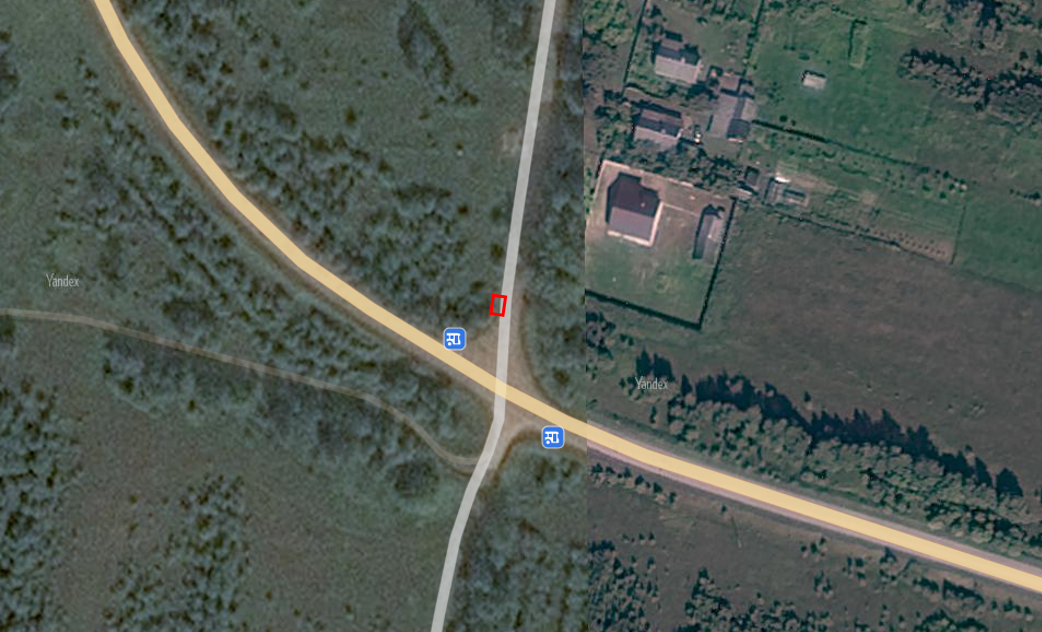 Схема размещения мест (площадок) накопления твёрдых коммунальных отходов вд. Сорокино напротив д. 1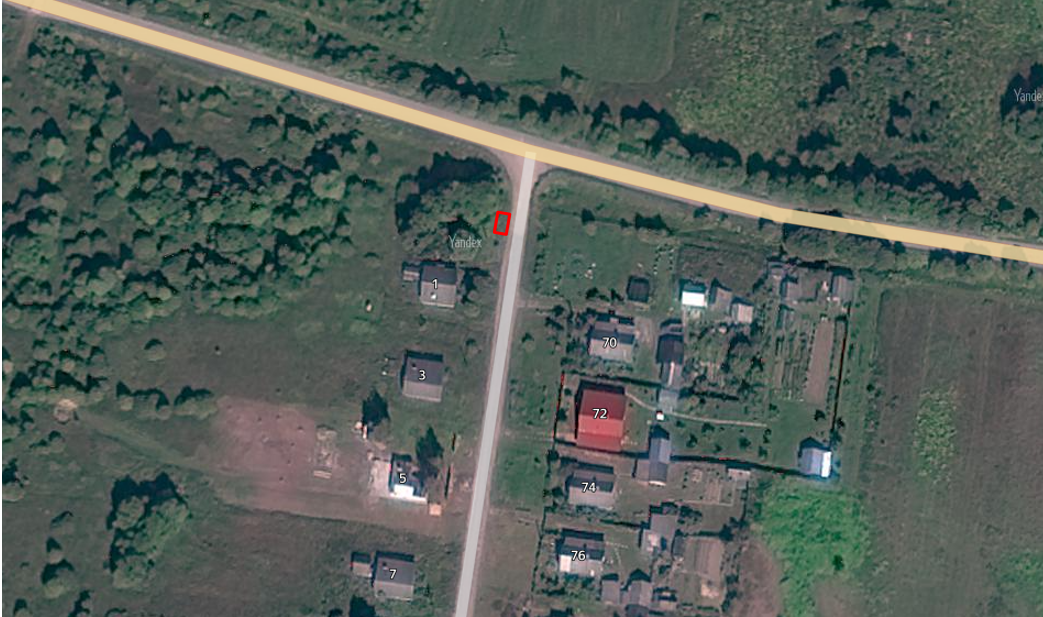 Схема размещения мест (площадок) накопления твёрдых коммунальных отходов в д. Кунилово, около остановки общественного транспорта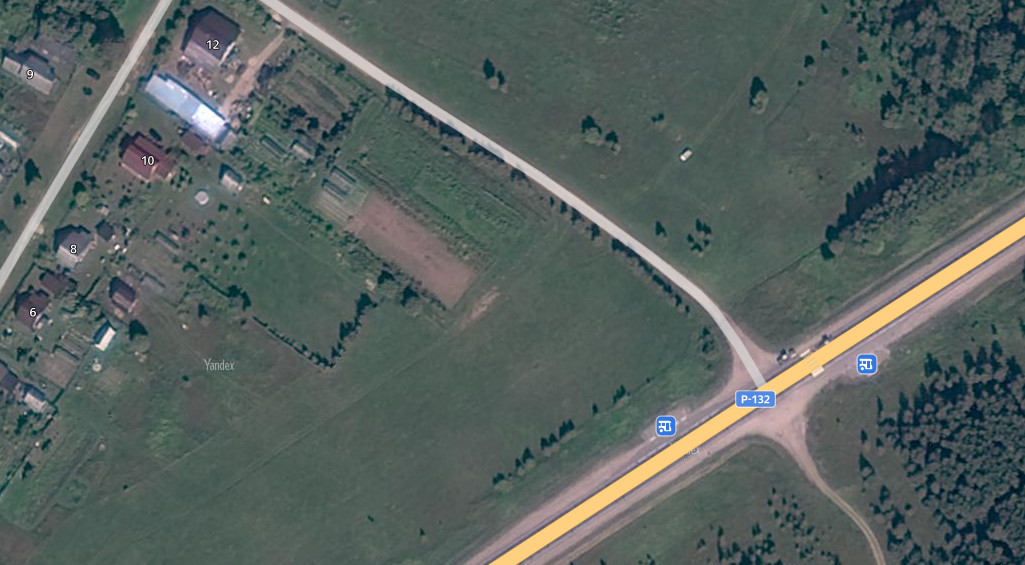 Схема размещения мест (площадок) накопления твёрдых коммунальных отходов в д. Левашово, на въезде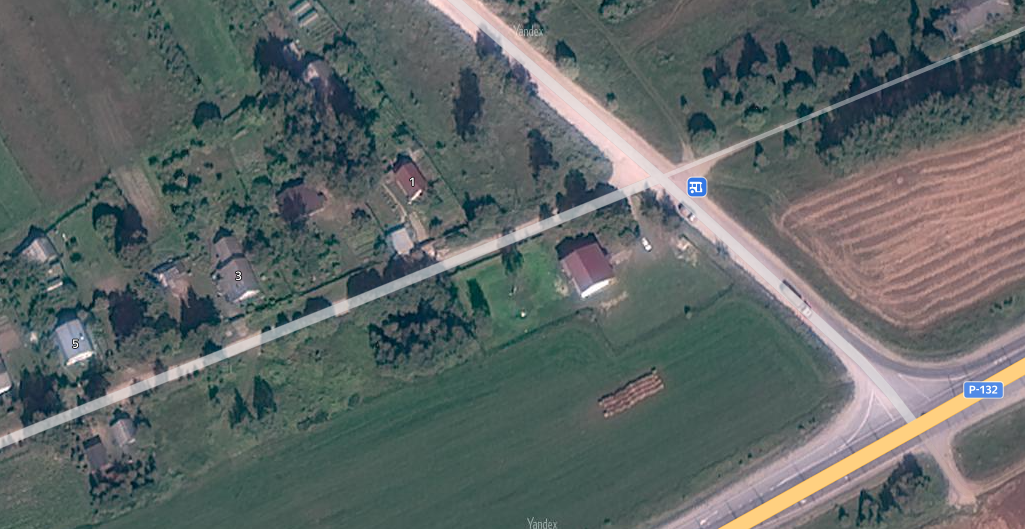 Схема размещения мест (площадок) накопления твёрдых коммунальных отходов в д. Иванищи, на въезде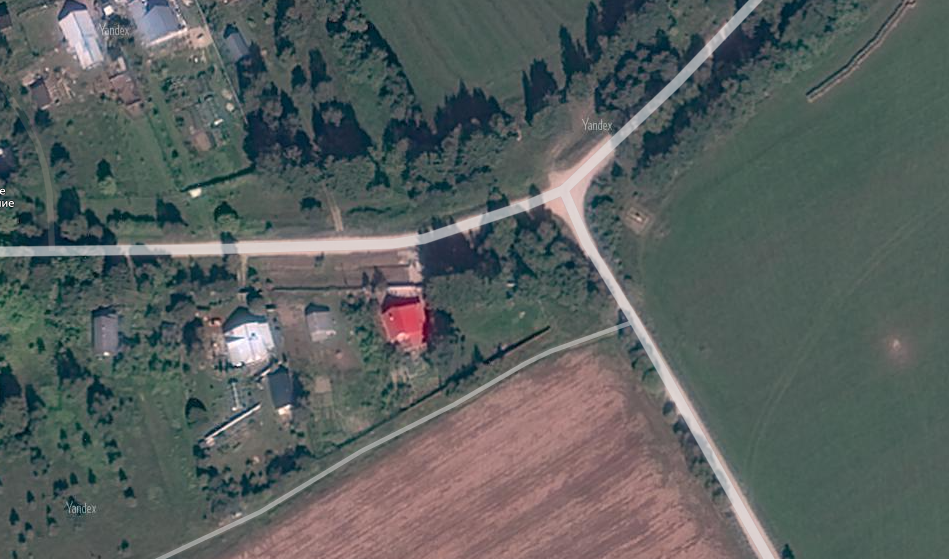 Схема размещения мест (площадок) накопления твёрдых коммунальных отходов в д. Иванищиские Горки, перекрёсток  дороги «Тверь-Ржев»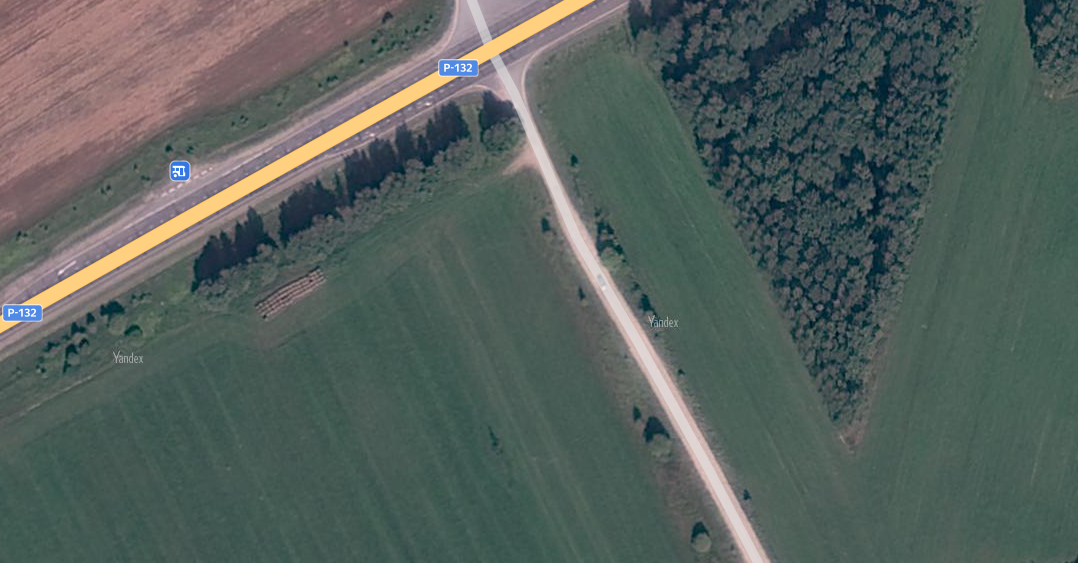 Схема размещения мест (площадок) накопления твёрдых коммунальных отходов в д. Дубровино, на въезде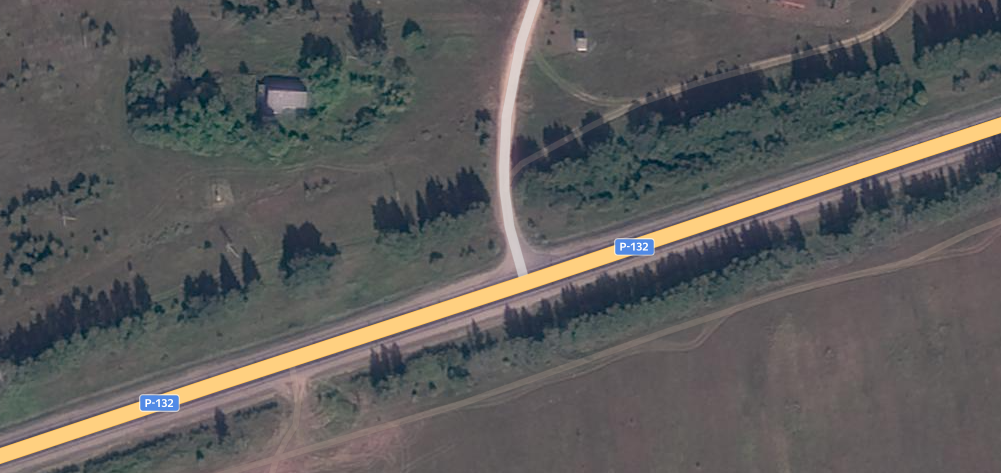 Схема размещения мест (площадок) накопления твёрдых коммунальных отходов в д. Нижний Спасс, на въезде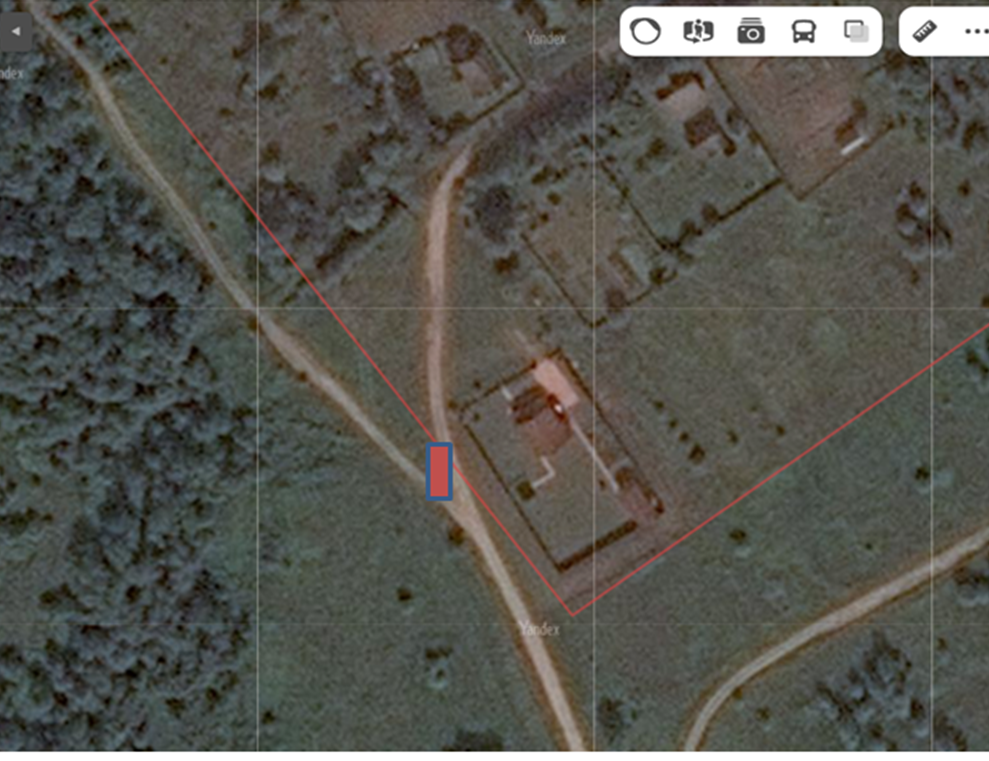 Схема размещения мест (площадок) накопления твёрдых коммунальных отходов в д. Верхний Спасс, гражданское кладбище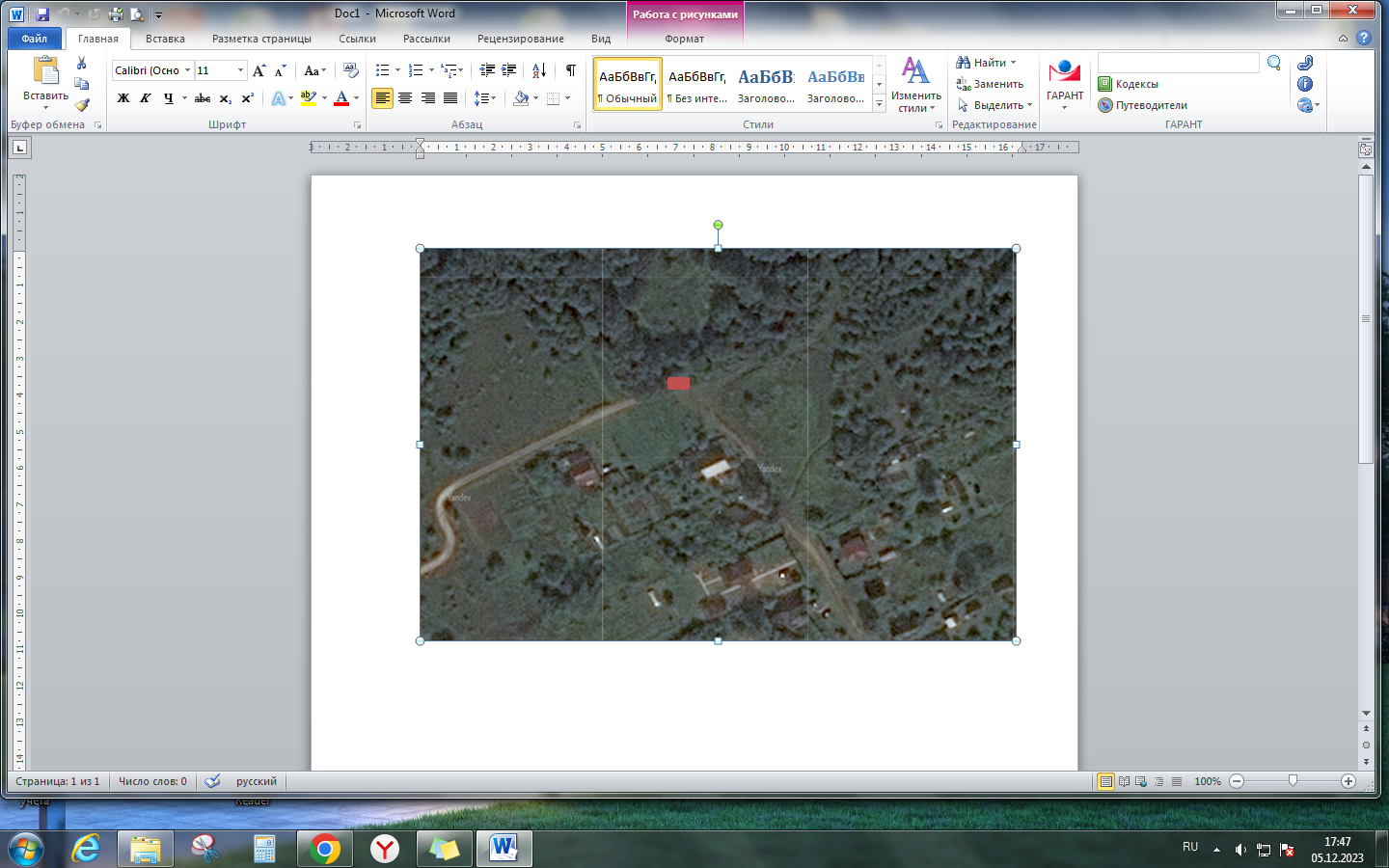 